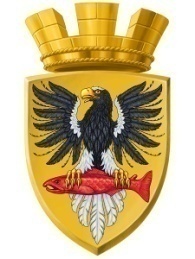                      Р О С С И Й С К А Я   Ф Е Д Е Р А Ц И ЯКАМЧАТСКИЙ КРАЙП О С Т А Н О В Л Е Н И ЕАДМИНИСТРАЦИИ ЕЛИЗОВСКОГО ГОРОДСКОГО ПОСЕЛЕНИЯ   От 20.12.2021		                                           № 1214-п   г. ЕлизовоОб утверждении программы профилактикирисков причинения вреда (ущерба) охраняемым законом ценностям при осуществлении Управлением архитектурыи градостроительства администрацииЕлизовского городского поселениямуниципального земельного контроляв границах Елизовского городскогопоселения на 2022 годВ соответствии с Федеральным законом от 06.10.2003 № 131-ФЗ                  «Об общих принципах организации местного самоуправления в Российской Федерации», Федеральным законом от 31.07.2020 № 248-ФЗ                                     «О государственном контроле (надзоре) и муниципальном контроле                         в Российской Федерации», Уставом Елизовского городского поселения Елизовского муниципального района в Камчатском краеПОСТАНОВЛЯЮ:Утвердить программу профилактики рисков причинения вреда (ущерба) охраняемым законом ценностям при осуществлении Управлением архитектуры и градостроительства администрации Елизовского городского поселения муниципального земельного контроля в границах Елизовского городского поселения на 2022 год согласно приложению к настоящему постановлению.Муниципальному казенному учреждению «Служба по обеспечению деятельности администрации Елизовского городского поселения опубликовать (обнародовать) настоящее постановление в средствах массовой информации и разместить в информационно-телекоммуникационной сети «Интернет» на официальном сайте администрации Елизовского городского поселения.Контроль за исполнением настоящего постановления возложить на заместителя Главы администрации Елизовского городского поселения. Настоящее постановление вступает в силу после его официального опубликования (обнародования).Глава администрацииЕлизовского городского поселения                                                     В.А. Масло